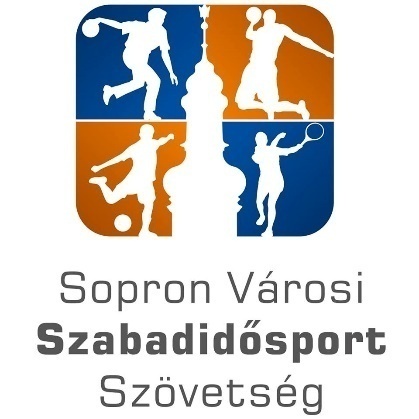 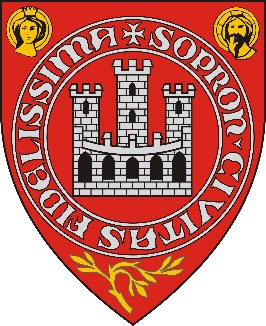 XXXIV. SOPRONI FÉRFI KISPÁLYÁS LABDARÚGÓ TORNA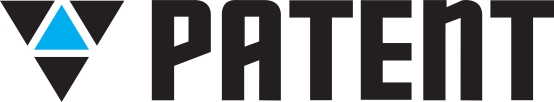 KUPA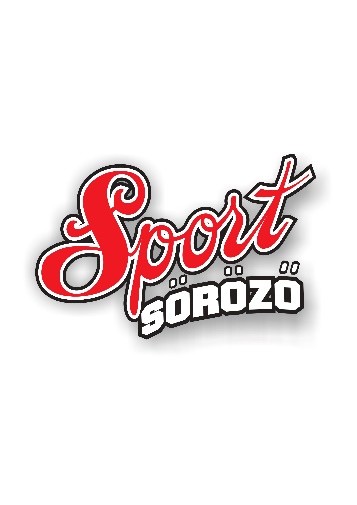 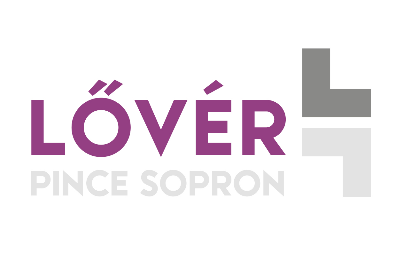 SOPRON2021. augusztus 20-21. www.sopronszabadidosport.huszabadidosport@svszsz.huwww.facebook.com/svszsz/XXXIV. SOPRONI FÉRFI KISPÁLYÁS LABDARÚGÓ TORNAPATENT KUPAVégeredményCsoportbeosztások:1. csoport							2. csoport	Aramis Söröző - Sportuszoda	Sopron			EL-KOLB-ÁSZOK	SopronÚjpest Forever			Budapest		Vincellér Ház Sopron	SopronERNŐÉK				Komárom		Szentgál Gyöngyei	SzentgálValerian Klíma			Sopron			Sport Söröző		Sopron3. csoport							4. csoportLa Coruna			Székesfehérvár		Szemérem Ajax 	BudapestAC Villám			Budapest			Bezzegh Kert    	Gyöngyös	Tekere			Tatabánya    			Partizán Beokád	BudapestSoproni Vízmű SE		Sopron				Puli Team		Sopron	Padlás Club Sopron		Sopron					
www.sopronszabadidosport.huszabadidosport@svszsz.huwww.facebook.com/svszsz/XXXIV. SOPRONI FÉRFI KISPÁLYÁS LABDARÚGÓ TORNAPATENT KUPA2021. augusztus 20. (péntek)Csoportmérkőzések14:001.p. 3.cs. 	Padlás Club Sopron			0 – 3	 	La Coruna	2.p. 3.cs. 	Tekere					8 - 2	 	AC Villám	3.p. 4.cs. 	Bezzegh Kert    			3 - 2	 	Partizán Beokád		4.p.  						 	14:301.p. 1.cs. 	ERNŐÉK				2-1 	Újpest Forever 2.p. 1.cs. 	Aramis Söröző - Sportuszoda	4-1 	Valerian Klíma	3.p. 2.cs. 	Szentgál Gyöngyei			3-1 	Vincellér Ház Sopron4.p. 2.cs. 	Sport Söröző				2-1 	EL-KOLB-ÁSZOK	15:05 1.p. 3.cs. 	Padlás Club Sopron			0-2 	Soproni Vízmű SE	2.p. 3.cs. 	La Coruna				5-1 	AC Villám	3.p. 4.cs. 	Bezzegh Kert    			2-1 	Puli Team4.p. 4.cs. 	Partizán Beokád			2-4 	Szemérem Ajax15:351.p. 1.cs. 	Aramis Söröző - Sportuszoda	4-0 	ERNŐÉK	2.p. 1.cs. 	Valerian Klíma			0-2 	Újpest Forever3.p. 2.cs. 	Sport Söröző				1-0 	Szentgál Gyöngyei4.p. 2.cs. 	EL-KOLB-ÁSZOK		 	5-2 	Vincellér Ház Sopron	16:101.p. 3.cs. 	Soproni Vízmű SE			1-6 	La Coruna2.p. 3.cs. 	Tekere					1-2 	Padlás Club Sopron3.p. 4.cs. 	Puli Team				0-5 	Partizán Beokád4.p. 4.cs. 	Szemérem Ajax			0-0 	Bezzegh Kert    16:40 1.p. 1.cs. 	ERNŐÉK				1-2 	Valerian Klíma2.p. 1.cs. 	Újpest Forever			0-2 	Aramis Söröző - Sportuszoda3.p. 2.cs.	Szentgál Gyöngyei			1-6 	EL-KOLB-ÁSZOK4.p. 2.cs. 	Vincellér Ház Sopron			0-3 	Sport Sörözőwww.sopronszabadidosport.huszabadidosport@svszsz.huwww.facebook.com/svszsz/17:151.p. 3.cs. 	AC Villám				5-3 	Padlás Club Sopron2.p. 3.cs. 	Soproni Vízmű SE			1-5 	Tekere3.p. 4.cs. 	Puli Team				1-7 	Szemérem Ajax4.p.  	18:00 1.p. 3.cs. 	La Coruna				1-1 	Tekere2.p. 3.cs. 	AC Villám				3-7 	Soproni Vízmű SE	3.p. 	4.p. 	XXXIV. SOPRONI FÉRFI KISPÁLYÁS LABDARÚGÓ TORNAPATENT KUPA2021. augusztus 21. (szombat)Patent Kupa4 közé jutásért9:001.p. 1.m. 	Aramis Söröző - Sportuszoda	4-3 	Tekere	2.p. 2.m. 	La Coruna				3-1 	Újpest Forever		3.p. 3.m. 	Sport Söröző				0-7 	Bezzegh Kert    4.p. 4.m. 	Szemérem Ajax		1-1 (5-4) 	EL-KOLB-ÁSZOKKéfrankos Kupa8 közé jutásért10:001.p. 1.m. 				Puli Team	0 - 3 	Tekere2.p. 2.m. 			Szentgál Gyöngyei	0 - 3 	Partizán Beokád 	 3.p. 3.m. 						- 	4.p. 4.m. 						- 	4 közé jutásért10:351.p. 5.m. 		Soproni Vízmű SE		1-2	Valerian Klíma 	2.p. 6.m. 		Padlás Club Sopron	       1-1 (5-6)	Sport Söröző3.p. 7.m. 		AC Villám			0-8 	Tekere4.p. 8.m. 		EL-KOLB-ÁSZOK		1-0	Partizán Beokádwww.sopronszabadidosport.huszabadidosport@svszsz.huwww.facebook.com/svszsz/Patent KupaElődöntő11:101.p. 5.m. 	Aramis Söröző – Sportuszoda 	5-1 	Bezzegh Kert	2.p. 6.m. 	La Coruna				0-3 	Szemérem Ajax			Kékfrankos KupaElődöntő12:303.p. 13.m. 	Valerian Klíma			2-3 	Tekere		4.p. 14.m. 	Sport Söröző				2-0 	EL-KOLB-ÁSZOKPatent Kupa3.helyért13:102.p. 7.m. 	Bezzegh Kert			    2-2 (5-4)  	La CorunaPatent KupaDöntő13:101.p. 8.m. 	Aramis Söröző – Sportuszoda    0-0 (1-3)     Szemérem AjaxKékfrankos Kupa3. helyért13:203.p. 17.m. 	EL-KOLB-ÁSZOK			1-0 	Valerian KlímaKékfrankos KupaDöntő13:204.p. 18.m. 	Sport Söröző				0-0 (3-2) 	Tekere14:00 	EredményhirdetésSopron, 2021. augusztus 23.						         Versenybizottság